 The Big Screen – Assessment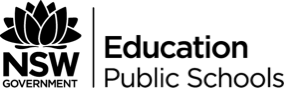 The Big Screen – Assessment taskMultimodal presentationOutcomesValues and attitudesStudents will value and appreciate:the importance of the English language as a key to learningthe personal enrichment to be gained from a love of English, literature and learningthe power of language to explore and express views of themselves as well as the social, cultural, ethical, moral, spiritual and aesthetic dimensions of human experiencesthe power of effective communication using the language modes of speaking, listening, reading, writing, viewing and representingthe role of language in developing positive interaction and cooperation with othersthe diversity and aesthetics of language through literary and other textsthe independence gained from thinking imaginatively, creatively, interpretively and critically.Knowledge, understanding and skillsThrough responding to and composing a wide range of texts, and through the close study of texts, students will develop knowledge, understanding and skills in order to:communicate through speaking, listening, reading, writing, viewing and representinguse language to shape and make meaning according to purpose, audience and contextthink in ways that are imaginative, creative, interpretive and criticalexpress themselves and their relationships with others and their worldlearn and reflect on their learning through their study of English.Learning across the curriculumGeneral capabilitiesCritical and creative thinkingInformation and communication technology capabilityLiteracyTaskYour task is to write, direct, edit and reflect upon the development of a two-minute pocket film (a film made on your phone – that thing in your pocket!). The topic of the film is to be drawn from one of your favourite short texts. You might choose a picture book, a poem, some song lyrics, or a short story. Class time will be provided to work on the development and editing phases. Part of the assessment involves writing a reflection on your efforts and how successful you think you were in completing your film.Upload the film as instructed and submit a 500 word reflection, engaging with the following questions:how is your film different to the written text you based it upon?what message were you aiming to convey?which aspects of the film make you proud?what challenges did you face in this assessment task?what would you do differently next time?Marking guideline/rubricIn this task, you will be assessed on your ability to:demonstrate your understanding of the ways in which filmmakers re-image the action in print textsplan and draft a film scripts, including shots and angles, sound effects, and so oncompose a film textreflect on your own learning.Year 11Year 12ES11-1 A student comprehends and responds to a range of texts, including short and extended texts, literary texts and texts from academic, community, workplace and social contexts for a variety of purposes.ES11-2 A student identifies and uses strategies to comprehend written, spoken, visual, multimodal and digital texts that have been composed for different purposes and contexts.ES11-5 A student develops knowledge, understanding and appreciation of how language is used, identifying specific language forms and features that convey meaning in texts.ES11-8 A student identifies and describes relationships between texts.ES12-1 A student comprehends and responds analytically and imaginatively to a range of texts, including short and extended texts, literary texts and texts from academic, community, workplace and social contexts for a variety of purposes.ES12-2 A student identifies, uses and assesses strategies to comprehend increasingly complex and sustained written, spoken, visual, multimodal and digital texts that have been composed for different purposes and contexts.ES12-5 A student develops knowledge, understanding and appreciation of how language is used, identifying and explaining specific language forms and features in texts that convey meaning to different audiences.ES12-8 A student understands and explains the relationships between texts.CriteriaMarksEffectively utilises all of the conventions appropriate to a pocket filmEffectively engages in reflectionEffective use of language which is always appropriate to the context of the taskWell-developed use of spelling, punctuation and grammar13-15Soundly utilises the conventions appropriate to a pocket filmSoundly engagement with reflectionSound use of language appropriate to the context of the taskConsistent spelling, punctuation and grammar10-12Utilises most of the conventions appropriate to a pocket filmAdequate engagement in reflectionAdequate use of language appropriate to the context of the taskMostly correct use of spelling, punctuation and grammar7-9Utilises some of the conventions appropriate to a pocket filmLimited engagement in reflectionDeveloping use of languageConsistent errors in spelling, punctuation and grammar4-6No film submittedNo reflection submittedElementary use of language1-3